CHARACTER EDUCATION VALUES ON ENGLISH COURSEBOOK “BRIGHT 1”(A Content Analysis English Coursebook at Grade VII of Junior High School)A PAPERSubmitted to English Education Departmentas a Partial Fulfillment of the Requirementsfor the Sarjana Degree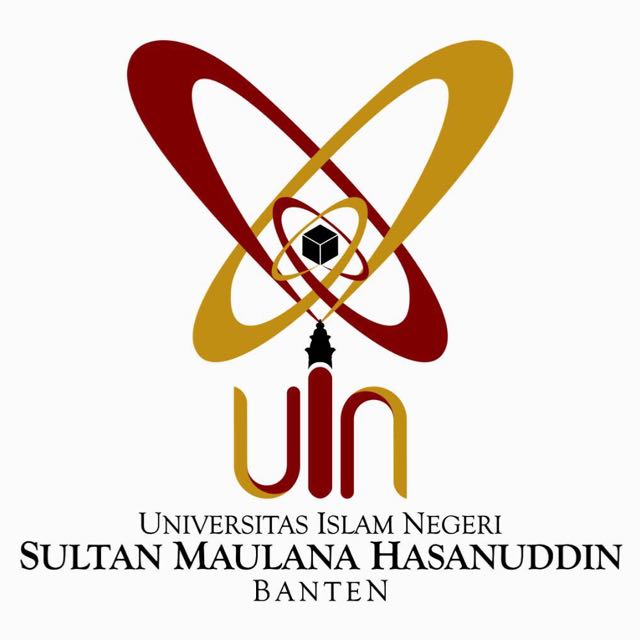 By:USWATUN HASANAHSRN: 142301751FACULTY OF EDUCATION AND TEACHER TRAININGTHE STATE ISLAMIC UNIVERSITYSULTAN MAULANA HASANUDDIN BANTEN2018 A.D. /1439 A.H